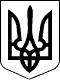 УКРАЇНАЧЕЧЕЛЬНИЦЬКА РАЙОННА РАДАВІННИЦЬКОЇ ОБЛАСТІРІШЕННЯ № 22928  квітня 2017 року                                                                  11 сесія 7 скликанняПро внесення змін до Єдиної комплексної правоохоронної програми Чечельницького району на період до 2019 року	Відповідно до пункту 16 частини 1 статті 43 Закону України «Про місцеве самоврядування в Україні», враховуючи подання Чечельницького відділення поліції Бершадського ВП ГУНП у Вінницькій області, висновки постійних комісій районної ради з питань бюджету та комунальної власності, з питань регламенту, депутатської діяльності та етики, зміцнення законності і правопорядку, районна рада ВИРІШИЛА:	1. Підпункт 3.1.9 пункту 3.1 «Профілактика правопорушень» розділу ІІІ «Забезпечення законності та правопорядку» Єдиної комплексної правоохоронної програми Чечельницького району на період до 2019 року, затвердженої рішенням 22 сесії районної ради 6 скликання від 23.12.2014 року № 293, викласти в новій редакції (додається).	2. Контроль за виконанням цього рішення покласти на постійні комісії районної ради  з питань бюджету та комунальної власності (Савчук В.В.), з питань регламенту, депутатської діяльності та етики, зміцнення законності і правопорядку (Лісницький В.О.).Голова районної ради						          С.В. П’яніщук                                                                                                                                                                                 Додаток														          до рішення 11 сесії Чечельницької                                                                                                                                                                                районної ради 7 скликання					                                                                                                                    28 квітня 2017  № 229Напрями діяльності та заходи  ПрограмиКеруючий справами виконавчогоапарату районної ради										 Г.М. Лисенко№ ппПерелік заходів ПрограмиТермін заходуВиконавціДжерело фінансуванняОрієнтовний обсяг фінансування(тис.грн)Орієнтовний обсяг фінансування(тис.грн)Орієнтовний обсяг фінансування(тис.грн)Очікуваний результат№ ппПерелік заходів ПрограмиТермін заходуВиконавціДжерело фінансуваннярокирокирокиОчікуваний результат№ ппПерелік заходів ПрограмиТермін заходуВиконавціДжерело фінансування201720182019Очікуваний результатРОЗДІЛ ІІІ  ЗАБЕЗПЕЧЕННЯ ЗАКОННОСТІ  ТА ПРАВОПОРЯДКУРОЗДІЛ ІІІ  ЗАБЕЗПЕЧЕННЯ ЗАКОННОСТІ  ТА ПРАВОПОРЯДКУРОЗДІЛ ІІІ  ЗАБЕЗПЕЧЕННЯ ЗАКОННОСТІ  ТА ПРАВОПОРЯДКУРОЗДІЛ ІІІ  ЗАБЕЗПЕЧЕННЯ ЗАКОННОСТІ  ТА ПРАВОПОРЯДКУРОЗДІЛ ІІІ  ЗАБЕЗПЕЧЕННЯ ЗАКОННОСТІ  ТА ПРАВОПОРЯДКУРОЗДІЛ ІІІ  ЗАБЕЗПЕЧЕННЯ ЗАКОННОСТІ  ТА ПРАВОПОРЯДКУРОЗДІЛ ІІІ  ЗАБЕЗПЕЧЕННЯ ЗАКОННОСТІ  ТА ПРАВОПОРЯДКУРОЗДІЛ ІІІ  ЗАБЕЗПЕЧЕННЯ ЗАКОННОСТІ  ТА ПРАВОПОРЯДКУРОЗДІЛ ІІІ  ЗАБЕЗПЕЧЕННЯ ЗАКОННОСТІ  ТА ПРАВОПОРЯДКУ3.1.9Продовжити роботу з підвищення ролі і авторитету працівників поліції, в тому числі служби дільничних інспекторів поліції, їх матеріально-технічного забезпечення;відновлення та забезпечення на території обслуговування  службовими приміщеннями, утримання їх в належному стані;забезпечення засобами зв’язку, комп’ютерною та оргтехнікою,  обладнанням, канцтоварами, паливно-мастильними матеріалами;на виконання Закону України від 22 червня 2000 року «Про участь громадян в охороні громадського порядку і державного кордону» здійснювати стимулювання роботи громадських помічників,  дільничних інспекторів поліції та членів громадських формувань; забезпечення поліцейських одностроєм2017-2019Чечельницьке відділення поліції Бершадського ВП ГУНП у Вінницькій області, органи місцевого самоврядування, райдержадміністраціярайонний бюджет10 1510010 1510 15збільшення на 5-8% кількості звернень та повідомлень від громадян з невідкладним реагуванням на них та скорочення до 10% кількості звернень, розгляд яких здійснено у понад триденний термінВСЬОГО КОШТІВЗА НАПРЯМОМ:1252525ВСЬОГО ЗА РОЗДІЛОМ220130130